Kochani Rodzice i kochane „Iskierki”Jest nam niezmiernie przykro, że nie możemy spotkać się w przedszkolu i że zgodnie z rozporządzeniem i kolejnymi obostrzeniami zawieszamy nasze zajęcia stacjonarne. Postaramy się jednak urozmaicić Wam ten czas w domu przesyłając propozycje działań i zabaw do wykorzystania. W dalszym ciągu ćwiczymy samodzielność ( spożywanie posiłków, ubieranie i rozbieranie się, sprzątanie po sobie zabawek, pomoc w drobnych czynnościach w domu) Tematyka zajęć: 29-31.03.2021Poniedziałek: Wielkanocne tradycjeW tych dniach prosimy Was drodzy Rodzice, abyście porozmawiali z dziećmi o wielkanocnych tradycjach. Dzieci w ten sposób zapoznają się ze zwyczajami związanymi z Wielkanocą, a także będą rozwijały swoją umiejętność wypowiadania się na określony temat„Zwyczaje wielkanocne”-oglądanie prezentacjihttps://www.youtube.com/watch?v=r-to1UXYMUARozwiązywanie zagadek J.WasilewskiejBaranek cukrowyMa złociste rogi i kożuszek białyNie biega po łące, bo z cukru jest całyKurczaczkiWykluły się z jajek, są żółciutkie całeBędą z nich kogutki albo kurki małePisankiLeżą w koszyczku pięknie ułożoneW kolory i wzory mocno ozdobione„Wielkanocny koszyczek”- Zbigniew Domitroca- wysłuchanie wiersza połączone ze swobodną rozmową z dziećmi na temat zwyczajów podczas świąt wielkanocnych, wyjaśnienie słowa „Święconka”„W małym koszyczku dużo jedzenia, które niesiemy do poświęceniaChleb, wędlina kilka pisanek oraz cukrowy mały baranekDrożdżowa babka, sól i ser biały i już jest pełny koszyczek mały”Wtorek: Pisanki, kraszanki, malowane jajka„Co jest w jajku?”- zabawa dydaktyczna z rodzicami połączona z eksperymentem- rozbudzanie zainteresowania otaczającym światem i przyrodąOmówienie wyglądu zewnętrznego jajka: kolor, kształt, fakturę, zapoznanie z określeniem „skorupka”, wyjaśnienie do czego służy oraz czy jest twarda czy miękka. Pokazanie jak wygląda jajko surowe w środku a jak ugotowane. Określanie koloru (białka i żółtka), konsystencję. Co się stanie jak zmiesza się surowe białko i żółtko?:)- dzieci wyciągają wnioski„Pisanki”- malowanie jajek wspólnie z rodzicami metodą naturalnąhttps://www.youtube.com/watch?v=zuKuqQJ0yrs„Znaki Wielkanocy”- wiosenna piosenkahttps://www.youtube.com/watch?v=OCmZrAz3t-ULiczę: „Pięć paluszków”- zbawy matematyczne doskonalące umiejętność liczenia w dostępnym zakresiehttps://www.youtube.com/watch?v=RvBwPCiHZaA„Malowanie jaja”- praca plastyczna. Prosimy narysować na kartonie duży kontur jajka. Dzieci wypełniają go farbami lub kredkami w zależności od upodobania. Następnie proszę utrwalić z nimi nazwy kolorów, których użyłyŚroda: Na świątecznym stoleSłuchanie wiersza czytanego przez rodziców K. Kuzior-Wierzbowskiej, swobodna rozmowa ta temat jego treściNa wielkanocnym stoleStoją na stole baby lukrowane a między nimi cukrowy baranekPobekuje cicho, stuka kopytkamiBo chciałby dosięgnąć miski z pisankamiAle dwa kurczaki tej miski pilnują, na baranka groźnie oba popiskująWięc mały baranek w inną stronę zmierzaKilka listków uskubał rzeżuchy z talerza.„Kura znosi jajko”- zabawa ruchowa z elementem liczeniaDzieci poruszają się po pokoju przy ulubionej muzyce. Na hasło „stop” zatrzymują się. Rodzic pokazuje karteczkę z określoną liczbą namalowanych kropek od 1 do 3 (lub pięciu), mówiąc: „kura znosi jajko, ile ich zniosła?” dzieci liczą kropki i podają ilośćUtrwalenie piosenki: „Znaki Wielkanocy”Zabawy ruchowe: „Pogodne ćwiczenia w podskokach”     https://www.youtube.com/watch?v=cGOK6AcTLZE„Wielkanocny stół”-utrwalenie potraw znajdujących się na wielkanocnym stole na podstawie piosenkihttps://www.youtube.com/watch?v=JMbbv83DgUM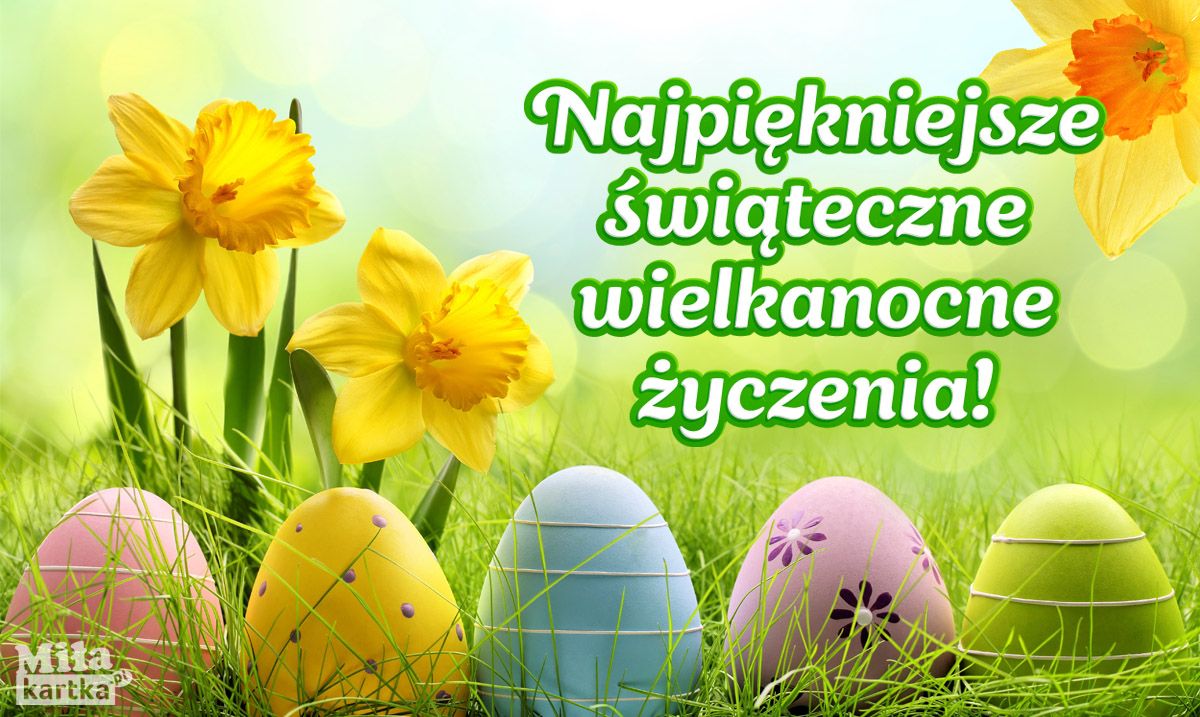 Składają Wasze Panie